МЯСНИКОВА Галина Петровна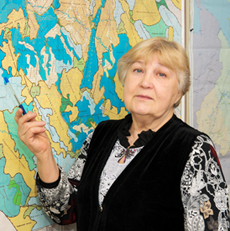 Доктор геолого-минералогических наук                Родилась 31.08.1939 г. в г. Юрьевце Ивановской обл. Мать - учительница, отец - геолог. Доктор   геолого-минералогических наук (1991), профессор. Почетный нефтяник (2000), Заслуженный геолог России (2007). Окончила Московский институт нефтехимической и   газовой промышленности (1962).Геолог, старший геолог Оренбургской комплексной лаборатории (филиал ВНИГНИ) (1962-1965). Геолог, старший научный сотрудник ЗапСибНИГНИ (1965-1979). В 1973   г. защитила в Москве кандидатскую диссертацию, в 1991 г. – докторскую по теме: Закономерности формирования осадочных бассейнов и распределения в них горючих полезных ископаемых в   Ленинграде. С 1979 г. - доцент Тюменского индустриального института (ТИИ), с 1991   г. - профессор Тюменского государственного нефтегазового университета (ТюмГНГУ).   В 1997 г. продолжает читать лекции в ТГНГУ и поступает работать в ГП «НАЦ РН им. В.И. Шпильмана» сначала старшим научным сотрудником, а затем с 2003 г. главным   научным консультантом, продолжая учить студентов в университете.Высококвалифицированный и эрудированный специалист в области нефтяной   геологии, внесла большой вклад в развитие топливно-энергетического комплекса   Западной Сибири.                В первые годы своей научно-практической деятельности Галина Петровна занималась литологией и   формированием карбонатных коллекторов палеозоя Волго-Уральского бассейна на территории   Оренбургской области, участвовала в составлении «Атласа по карбонатным трещинным коллекторам Оренбургской области».                С 1965 г. работала в Сибири, в ЗапСибНИГНИ, г. Тюмени. В круг ее научных интересов входили вопросы изучения   строения разреза осадочного чехла и нефтегазоносности, разработки методики количественной оценки   прогнозных и потенциальных ресурсов, реконструкции палеогеографических   обстановок седиментации продуктивных отложений.                На протяжении всего периода деятельности Галина Петровна участвовала в переоценках ресурсов   нефти и газа Западной Сибири и построении региональных карт, отражающих   перспективные направления поисков нефти и газа. Установила единый волновой   механизм в эволюции органического мира и седиментации, связь между седиментацией   и распределением горючих ископаемых; выявила единый спектр геологических   процессов с периодичностью 540, 200-220, 60-70, 27-35, 19-21 и 9-11 млн. лет, интерференция которых обусловливает своеобразное развитие седиментационных   бассейнов; составила новый вариант геохронологической шкалы, рассчитанной на   основе выявленной периодичности в изменении биоты.Г.П. Мясниковой дана новая оценка угленосности, суммарного органического   вещества и генерируемых им нефти и газа в осадочном чехле Западной Сибири. Ею построена   серия карт по угленосности и суммарному ОВ для каждого нефтегазоносного   комплекса в разрезе Западной Сибири. Она является автором новой Тектонической карты и карты   нефтегеологического районирования Западно-Сибирской нефтегазоносной провинции (1998 и 2001).                 Г.П. Мясникова - автор первого учебного пособия в университете по основам недропользования.                С 1997 г. занималась вопросами недропользования. Является автором двух атласов: Геология и нефтегазоносность Ханты-Мансийского автономного округа (Ханты-Мансийск 2004 г.) и Геологическое строение и нефтегазоносность неокомского комплекса Ханты-Мансийского автономного округа-Югры (Ханты-Мансийск 2007 г)., Изд-во Наука-Сервис, Екатеринбург.                В университете читала курсы: «Нефтегазоносные провинции мира», «Теоретические   основы и методы поисково-разведочных работ на нефть и газ» и пр., вела курсовое   и дипломное проектирование, руководила научной работой студентов и   аспирантов.              В 1993 г. Галина Петровна читала лекции в Пекинском нефтяном университете (Китай) по   нефтегазоносным провинциям России и мира, и волновым процессам в развитии осадочных нефтегазоносных бассейнов.                Преподавательскую работу успешно совмещала с научно-исследовательской. Под ее   научным руководством защитили кандидатские диссертации по различным направлениям   нефтяной геологии 14 аспирантов.              Автор более 210 опубликованных работ, в т.ч. 14 монографий. Награждена   медалью «Ветеран труда» (1992), Почетной грамотой ЦК комсомола Казахстана «За   освоение целины» (1959), Почетной грамотой Государственного комитета РФ по   Высшему образованию «За большой вклад в дело подготовки специалистов для   отрасли» (1995). Награждена дипломами и медалями «Почетный нефтяник» и «Заслуженный геолог».